SamenvattingenModule 11: TransportBasisstof 1Wrijving is een kracht die ontstaat als twee voorwerpen tegen elkaar wrijven.Hierdoor ontstaat weerstand.Diffusie is het verplaatsen van een stof van een plaats met een hoge concentratie naar een plaats met een lage concentratie.
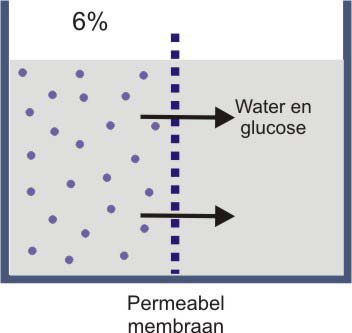 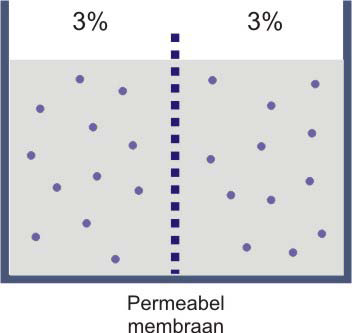 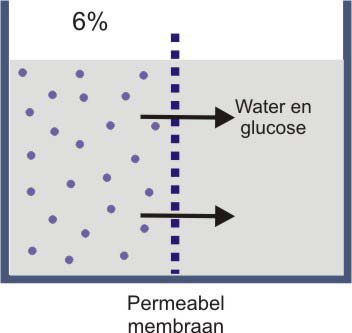 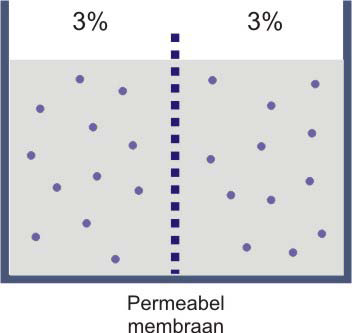 https://www.youtube.com/watch?v=05DLB2pDCoYDiffusie van water door een half doorlaatbare wand (water kan er wel doorheen, grotere deeltjes niet)https://www.youtube.com/watch?v=V4UPQbKW_Sg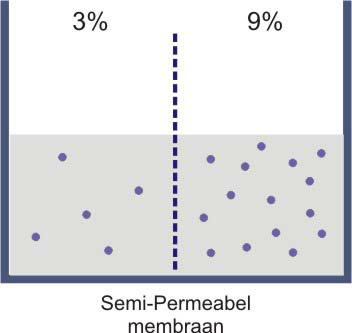 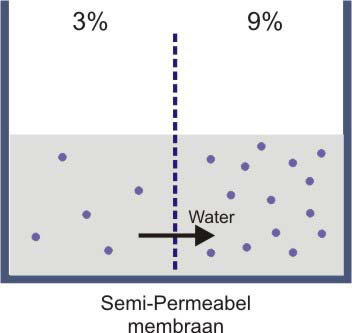 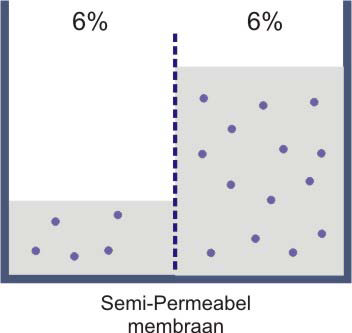 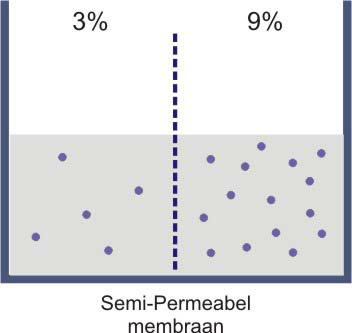 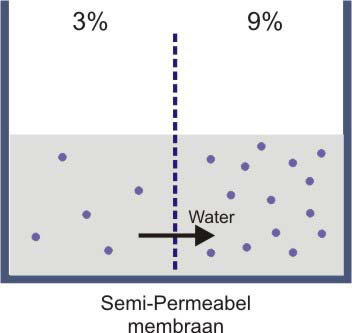 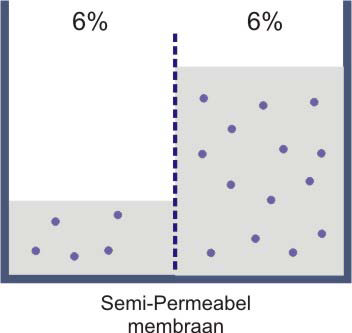 Celmembranen zijn net halfdoorlatende membranen.Water kan er gemakkelijk doorheen, zout en glucose minder gemakkelijk.De osmotische waarde is de mate waarin opgeloste stoffen aanwezig zijn in een vloeistof.
Hoge osmotische waarde  veel opgeloste stoffen
Lage osmotische waarde  weinig opgeloste stoffen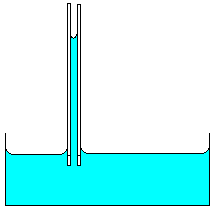 Isotone omgeving  osmotische waarde binnen en buiten gelijk.Hypertone omgeving  osmotische waarde buiten de cel hoger dan binnen de cel (plasmolyse)Hypotone omgezing  osmotische waarde binnen de cel hoger dan buiten de cel.Plantencel  turgor
Dierlijke cel  lysisAdhesie = Moleculen van verschillende stoffen trekken elkaar aan.Cohesie = Moleculen van één stof trekken elkaar aan.
Capillaire werking:Watermoleculen blijven aan elkaar plakken = cohesieWatermoleculen plakken aan de wanden van de buisjes = adhesieAdhesie is groter dan cohesieBasisstof 4Transport door het lichaamBloedvatenstelsel  bestaat uit hart en meerdere bloedvaten.Slagaders  transporteren het zuurstofrijke bloed naar alle organen.Aders  transporteren het zuurstofarme bloed terug naar het hart.Haarvaten  zorgen voor de uitwisseling van stoffen in de organen.Gesloten bloedsomloop  het bloed blijft binnen de bloedvaten.Open bloedsomloop  bestaat uit het hart en een enkel bloedvat, waarbij het bloed vrij door het lichaam stroomt.De meeste insecten en schelpdieren hebben zo’n bloedsomloop.De bloedsomloop van de vissen bestaat uit één bloedsomloop.Het wordt een gesloten enkelvoudige bloedsomloop genoemd, omdat het bloed één keer langs het hart stroomt.Dubbele bloedsomloop wordt zo genoemd, omdat het bloed per omloop twee keer door het hart heen stroomt.Grote bloedsomloop  de slagaders transporteren het bloed van de linkerharthelft  naar alle organen  naar de rechterharthelft.Kleine bloedsomloop  de longslagaders transporteren het bloed van de rechterharthelft  naar de longen  naar de linkerharthelft.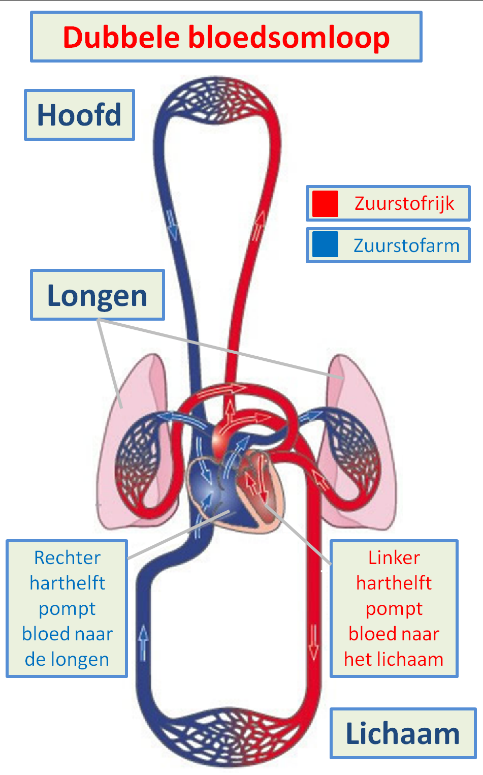 https://www.youtube.com/watch?v=pULytfpp5Dc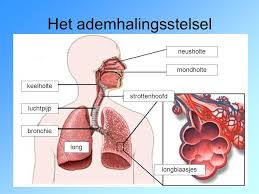 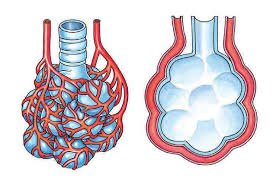 SlagaderDekweefsel  één cellaag dikSpierweefsel  middelste laagBindweefsel  buitenste laagAderDunnere spierweefsellaag dan de slagaderBevat kleppenHaarvatDun bloedvat van één cellaag dikDe kleppen in de aders zorgen ervoor dat het bloed onder invloed van de zwaartekracht niet terugzakt naar beneden.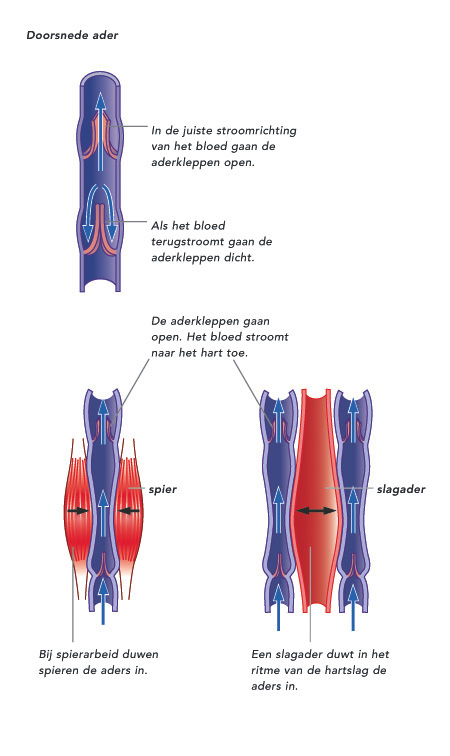 Kleppen gaan open als het bloed de juiste kant op stroomt.Kleppen gaan dicht als het bloed terug dreigt te stromen. Elk bloedvat heeft zijn eigen naam!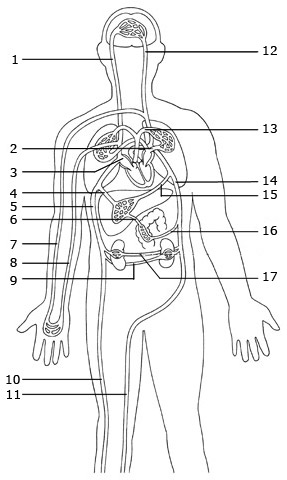 Weefselvloeistof  water met opgeloste stoffen en witte bloedcellen dat zich in het weefsel bevindt.Zuurstof, koolstofdioxide, voedingsstoffen en afvalstoffen zijn opgeloste stoffen.Weefselvocht stroomt langs de cellen, die stoffen opnemen en afgeven.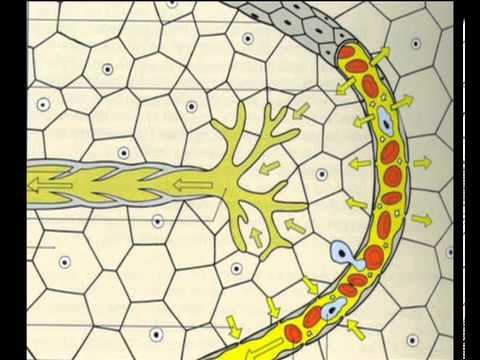 Het lymfenvatenstelsel vervoert vloeistoffen met opgeloste stoffen van de organen naar het bloedvatenstelsel.Basisstof 5 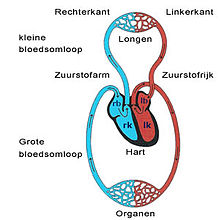 Transport door het hartHart bestaat uit twee harthelften. Elke harthelft bestaat uit een boezem en een kamer.Vanuit een ader stroomt het bloed de boezem in.Vanuit de boezem stroomt het naar een kamer.Vanuit de kamer via een slagader naar alle organen.SlagaderStroomt altijd van het hart afZuurstofrijk bloedDikke, stevige wand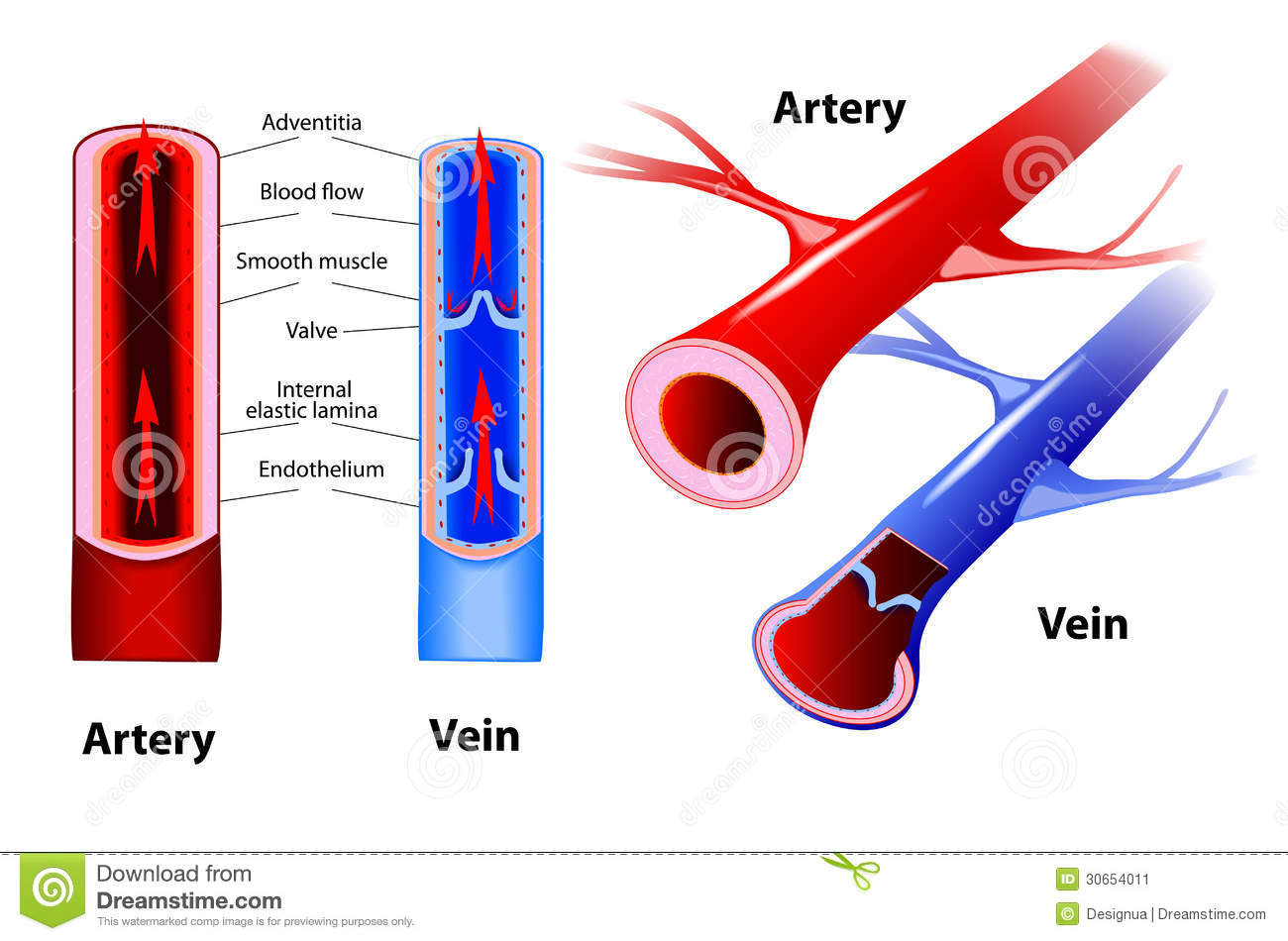 Diep in het lichaam gelegenAderStroomt altijd naar het hart toeZuurstofarm bloedOndiep in het lichaamBevat kleppenÉén uitzondering op de regel!De longslagader is zuurstofarm en de longader is zuurstofrijk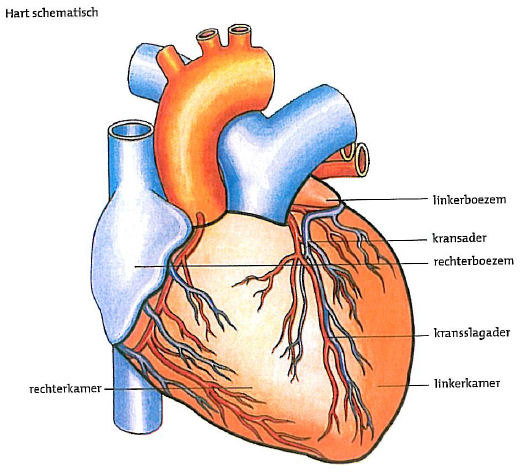 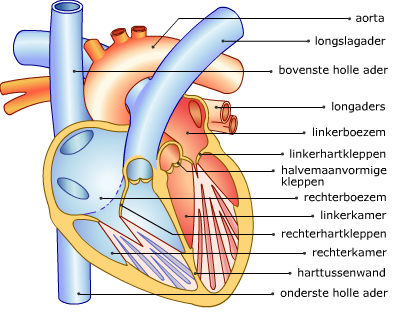 https://www.youtube.com/watch?v=fXQTeS8f9wYhttp://www.biodesk.nl/bloed/puzzel2-hart.phpBioDesk - puzzel van het hartIn het hart liggen twee zenuwen die ervoor zorgen dat de kamer en de boezem samentrekken.Soms werken de zenuwen niet goed. Het hart gaat dan of te snel of te langzaam kloppen.Arts kan een pacemaker plaatsen. De elektroden van het apparaat geven impulsen af aan het hart.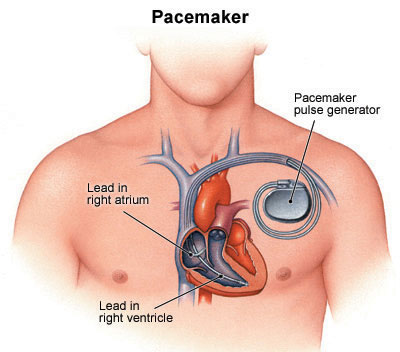 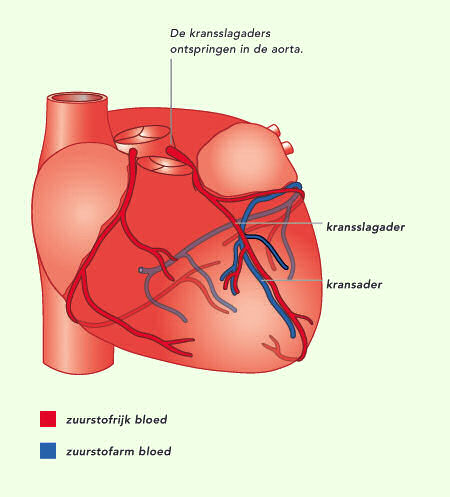 Kransslagaders zijn bloedvaten die het hart zelf voorzien van voedingsstoffen en zuurstof.Deze bloedvaten ontspringen uit de aorta. Kransaders voeren afvalstoffen en koolstofdioxide van het hart af naar de holle ader.https://www.youtube.com/watch?v=X_12qGAHdhk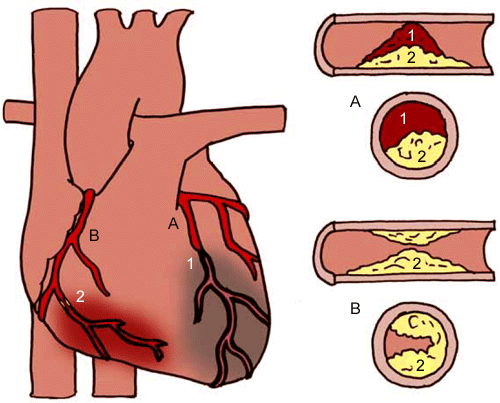 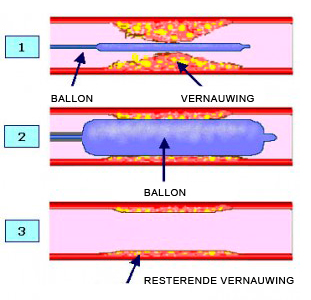 Dotteren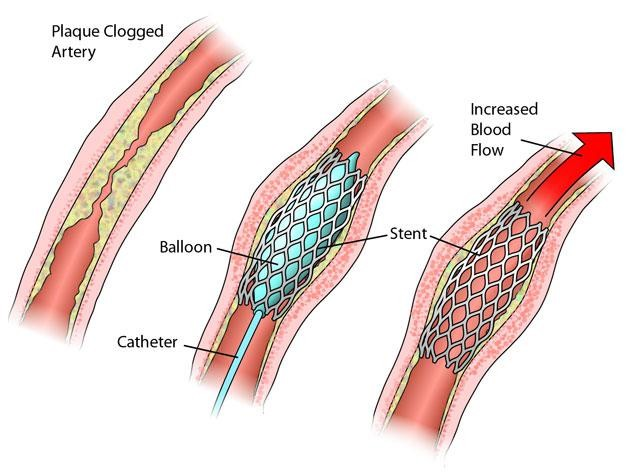 Bij een bypassoperatie wordt de verstopte kransslagader vervangen door een ander bloedvat van de persoon zelf.Arts maakt een omleiding voor het bloed dat door de verstopte kransslagader moet gaan.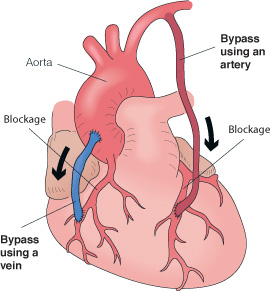 